Приложение №1к постановлению Администрации город Ковровот _______________ № _________ПОЛОЖЕНИЕ О КООРДИНАЦИОННОМ СОВЕТЕ В ОБЛАСТИ РАЗВИТИЯ МАЛОГО И СРЕДНЕГО ПРЕДПРИНИМАТЕЛЬСТВА Общие положенияКоординационный совет в области развития малого и среднего предпринимательства (далее - Координационный совет) является совещательным коллегиальным органом, обеспечивающим взаимодействие органов местного самоуправления, некоммерческих и коммерческих организаций. Члены Совета осуществляют свою деятельность на добровольной и безвозмездной основе.В своей деятельности Координационный совет руководствуется действующим законодательством Российской Федерации, законами Владимирской области, правовыми актами Губернатора Владимирской области, муниципальными правовыми актами МО г. Ковров, а также настоящим Положением.Основные задачи Координационного советаКоординационный совет  создается в целях привлечения субъектов малого и среднего предпринимательства к выработке и реализации государственной и (или) муниципальной политики в области развития малого и среднего предпринимательства. Выработка стратегии по содействию развития малого и среднего предпринимательства, внедрения наукоемких технологий, развития коммуникационных технологий, производства социально значимых товаров, работ, услуг и иной деятельности в приоритетных направлениях развития города.Участие представителей некоммерческих и коммерческих организаций в разработке и реализации муниципальных программ поддержки субъектов малого и среднего предпринимательства, в определении форм и условий оказания такой поддержки.Выработка рекомендаций органам местного самоуправления при определении приоритетов в области развития малого и средней предпринимательства.Привлечение граждан, общественных объединений и всех заинтересованных лиц к обсуждению вопросов, касающихся реализации права граждан на предпринимательскую деятельность, и выработки по данным вопросам рекомендаций.Структура Координационного совета Координационный совет возглавляет председатель, избранный  открытым голосованием членами Координационного совета, осуществляющий общее руководство его деятельностью. В состав Координационного совета входят три заместителя председателя и члены Координационного совета из состава представителей:3.2.1. Должностные лица органов местного самоуправления исполнительной власти в составе трех человек;3.2.2. Должностные лица органов местного самоуправления законодательной власти в составе трех человек;3.2.3. Представители некоммерческих и коммерческих организаций, выражающих интересы субъектов малого и среднего предпринимательства в составе тринадцати человек.3.3. Состав Координационного совета утверждается постановлением Главы муниципального образования город Ковров. Порядок работы Координационного совета4.1. Формой работы Координационного совета являются заседания.4.2. Заседания Координационного совета проводятся по мере необходимости председателем Координационного совета или его заместителем, но не реже одного раза в квартал.4.3. Заседание Координационного совета является правомочным при участии в заседании не менее 1/2 состава Координационного совета.4.4. Решения Координационного совета принимаются путем открытого голосования простым большинством голосов присутствующих на заседании членов Координационного совета.4.5. Председатель Координационного совета имеет право решающего голоса при равенстве проголосовавших «за» и «против».4.6. Решения Координационного совета оформляются протоколом, который подписывается председателем Координационного совета.Решения, принимаемые Координационным советом, носят рекомендательный характер.Управление экономики, имущественных и земельных  отношений  администрациии города Коврова оказывает содействие и техническую поддержку деятельности Координационного совета.Порядок проведения заседаний  Координационного совета5.1. Члены Координационного совета уведомляются о дате проведения заседания Координационного совета и о повестке дня по телефону и (или) на электронную почту.5.2. Заседание Координационного совета открывает и ведет председатель Координационного совета или уполномоченное им лицо из числа заместителей.5.3. Заседание Координационного совета начинается с регистрации присутствующих на заседании членов Координационного совета.5.4.  Повестка дня заседания Координационного совета формируется по предложениям членов  Координационного совета и утверждается в день его проведения.5.5. В случае необходимости, дополнительные материалы и (или) документы, подготовленные членами Координационного совета, распространяются непосредственно в день проведения заседания Координационного совета.5.6.  Повестка дня заседания Координационного совета и порядок работы могут быть изменены по предложению членов Координационного совета. На обсуждение дополнений и изменений, вносимых в порядок работы Координационного совета, отводится не более тридцати минут.5.7. Решение о  дополнении и изменении порядка работы (повестки дня) заседания  Координационного совета принимается председательствующим на заседании Координационного совета.  5.8. Заседание Координационного совета закрывает председатель Координационного совета.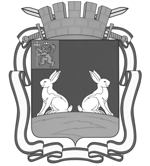 ПОСТАНОВЛЕНИЕПОСТАНОВЛЕНИЕПОСТАНОВЛЕНИЕАДМИНИСТРАЦИИ ГОРОДА КОВРОВААДМИНИСТРАЦИИ ГОРОДА КОВРОВААДМИНИСТРАЦИИ ГОРОДА КОВРОВАВЛАДИМИРСКОЙ ОБЛАСТИВЛАДИМИРСКОЙ ОБЛАСТИВЛАДИМИРСКОЙ ОБЛАСТИ    04.05.2018                                                                                                         № 1043О создании Координационного совета в области малого и среднего предпринимательства    04.05.2018                                                                                                         № 1043О создании Координационного совета в области малого и среднего предпринимательства    04.05.2018                                                                                                         № 1043О создании Координационного совета в области малого и среднего предпринимательства В целях  развития малого и среднего предпринимательства, в соответствии с реализацией муниципальной целевой Программы «Развитие малого и среднего предпринимательства в городе Коврове на 2015-2020 годы», утвержденной постановлением Главы муниципального образования город Ковров Владимирской области от 01.12.2017 №3509,  на основании ст.11 Федерального закона от 24.07.2007 года №209-ФЗ «О развитии малого и среднего предпринимательства в Российской Федерации»,  руководствуясь ст. ст. 31, 32 Устава   муниципального образования город Ковров, п о с т а н о в л я ю:Утвердить Положение о Координационном совете в области развития малого и среднего предпринимательства согласно приложению №1.Постановление Главы муниципального образования город Ковров Владимирской области от 27.10.2010 №130 «О создании Координационного совета в области развития малого и среднего предпринимательства» считать утратившим силу.Контроль за исполнением настоящего постановления возложить на  первого заместителя главы администрации по экономике и финансам.Настоящее постановление вступает в силу со дня его официального опубликования. В целях  развития малого и среднего предпринимательства, в соответствии с реализацией муниципальной целевой Программы «Развитие малого и среднего предпринимательства в городе Коврове на 2015-2020 годы», утвержденной постановлением Главы муниципального образования город Ковров Владимирской области от 01.12.2017 №3509,  на основании ст.11 Федерального закона от 24.07.2007 года №209-ФЗ «О развитии малого и среднего предпринимательства в Российской Федерации»,  руководствуясь ст. ст. 31, 32 Устава   муниципального образования город Ковров, п о с т а н о в л я ю:Утвердить Положение о Координационном совете в области развития малого и среднего предпринимательства согласно приложению №1.Постановление Главы муниципального образования город Ковров Владимирской области от 27.10.2010 №130 «О создании Координационного совета в области развития малого и среднего предпринимательства» считать утратившим силу.Контроль за исполнением настоящего постановления возложить на  первого заместителя главы администрации по экономике и финансам.Настоящее постановление вступает в силу со дня его официального опубликования. В целях  развития малого и среднего предпринимательства, в соответствии с реализацией муниципальной целевой Программы «Развитие малого и среднего предпринимательства в городе Коврове на 2015-2020 годы», утвержденной постановлением Главы муниципального образования город Ковров Владимирской области от 01.12.2017 №3509,  на основании ст.11 Федерального закона от 24.07.2007 года №209-ФЗ «О развитии малого и среднего предпринимательства в Российской Федерации»,  руководствуясь ст. ст. 31, 32 Устава   муниципального образования город Ковров, п о с т а н о в л я ю:Утвердить Положение о Координационном совете в области развития малого и среднего предпринимательства согласно приложению №1.Постановление Главы муниципального образования город Ковров Владимирской области от 27.10.2010 №130 «О создании Координационного совета в области развития малого и среднего предпринимательства» считать утратившим силу.Контроль за исполнением настоящего постановления возложить на  первого заместителя главы администрации по экономике и финансам.Настоящее постановление вступает в силу со дня его официального опубликования.Глава  городаГлава  городаА.В. Зотов